Universidad Autónoma de Baja CaliforniaFacultad de Ciencias HumanasFORMATO DE TUTORÍA2022-1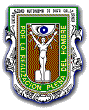 TERCERO COMUNICACIÓNNota: Marque en la columna 2da o 3ra Oportunidad si esta recusando la materiaUniversidad Autónoma de Baja CaliforniaFacultad de Ciencias HumanasFORMATO DE TUTORÍA2022-1TERCERO COMUNICACIÓNAl concluir la subasta de materias imprime el Horario Oficial de la página de http://alumnos.uabc.mx   mandar una copia firmada a tu tutor. Ajustes a tu horario, entregar tu formato de ajustes a más tardar el 24 de enero de 2022 antes de las 18:00 hrs. La forma de entrega se la indicara su tutor, (línea).PÁGINAS QUE DEBES ATENDER COMO REQUISITO DE REINSCRIPCIÓN Evaluación Docente: http://ed.uabc.mx/ Selección de Carrera y Encuesta de Seguimiento: http://reinscripciones.uabc.mx/ Evaluación al tutor, SIT http://tuttorias.uabc.mxREINSCRIPCIONES: Para reinscribirte: http://reinscripciones.uabc.mx Del 20 y 21 de enero de 2021 (a partir de las 6:00 am.) del primer día, disponible (hasta las 17:00 pm) del segundo día.PAGO DE REINSCRIPCIÓN:Del 17 al 25 de enero de 2022, baja tu recibo de pago: http://pagos.uabc.mx/